	บันทึกข้อความ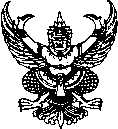 ส่วนราชการ  ที่  	วันที่  เรื่อง  ขออนุเคราะห์จัดทำสัญญาดำเนินโครงการวิจัยโดยใช้งบประมาณส่วนตัว ประจำปี ….....เรียน  ผู้อำนวยการสถาบันวิจัยและพัฒนา		ตามที่............. (นักวิจัย)........................... มีความประสงค์ดำเนินโครงการวิจัย ประจำปี ........... โดยใช้งบประมาณส่วนตัว เรื่อง……………………....................................………………………………………..
……………………………………………………………………………นั้น		บัดนี้ทางคณะ....................................... ได้มมีมติเห็นชอบในการอนุมัติข้อเสนอโครงการดังกล่าว ผ่านหน่วยจัดการงานวิจัยระดับคณะแล้ว และเพื่อให้การดำเนินงานดังกล่าวเป็นไปด้วยความเรียบร้อยและบรรลุวัตถุประสงค์ คณะ..........................................จึงขอความอนุเคราะห์สถาบันวิจัยและพัฒนาจัดทำสัญญาดำเนินโครงการวิจัย ตามประกาศมหาวิทยาลัยราชภัฏอุตรดิตถ์ เรื่อง ภาระงานขั้นต่ำของคณาจารย์ประจำ พ.ศ. ๒๕๖๖ โดยใช้งบประมาณส่วนตัว ประจำปี .......... เป็นงบประมาณทั้งสิ้น.............บาท (..........................บาทถ้วน)  ระยะเวลา........ (ปี/เดือน) โดยเบิกจ่ายจากงบประมาณส่วนตัวของนักวิจัยตามข้อเสนอโครงการที่แนบมาพร้อมกันนี้   จึงเรียนมาเพื่อโปรดพิจารณา    (...............................................)	         .................................................................รายชื่อโครงการวิจัย / บริการวิชาการ โดยใช้งบประมาณส่วนตัว ประจำปี ………(นักวิจัย)…………………………………………………………ลำดับที่นักวิจัยตำแหน่งสัดส่วนรวมงบประมาณ(บาท)รวมงบประมาณ(บาท)รวมงบประมาณ(บาท)